Подведены итоги открытого  конкурса  на лучший  арт-объект на своем дачном участке «АРТошка», который прошел  с 01 июля по 30 августа 2020 года , в конкурсе приняли участие 27 человек из 19 образовательных организаций городского округа город Рыбинск и 1 воспитанник Д/С из г. Ярославля.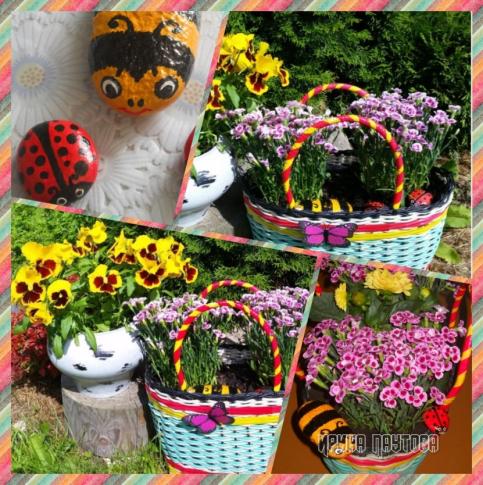 Поздравляем ПОБЕДИЕЛЕЙДошкольный возраст:- Иванова Давида, Д/С № 102, рук. Жирнова Т.А.- Бравикова Александра, РППК (группы детей дошкольного возраста), рук. Бравикова А.С.- Чемизова Полина, Д/С № 102, рук. Сушинова В.В.- Вирт Андрей, Вирт Анастасия, Д/С № 99- Рученина Полина, Д/С № 237, г. ЯрославльШкольный возраст:- Паутова Арина, СОШ № 20, рук. Паутова И.- Волков Михаил, СОШ № 1- Семья Исаковых, Лицей № 2, РППК (группы детей дошкольного возраста)- Румянцева Дарья, Румянцева Мария, Центр туризма и экскурсий, т.о. «Природа и творчество», рук. Малахова Т.В.Купить садовую скульптуру — дело не хитрое. Но куда как интереснее, сделать что-то своими руками. Это возможность проявить свою индивидуальность, а еще существенно сэкономить.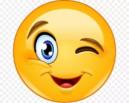 ЛУЧШИЕ РАБОТЫ УЧАСТНИКОВ КОНКУРСА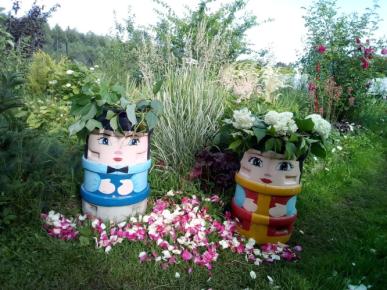 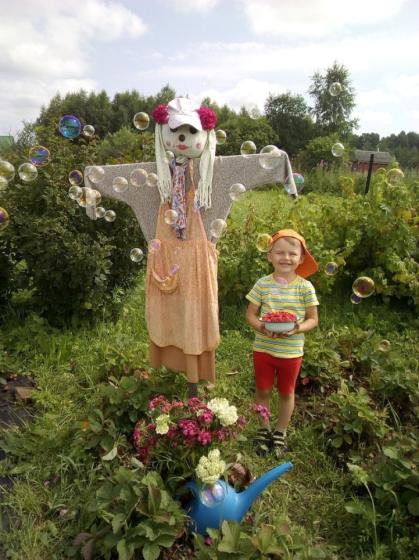 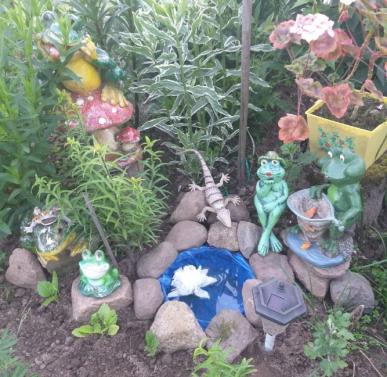 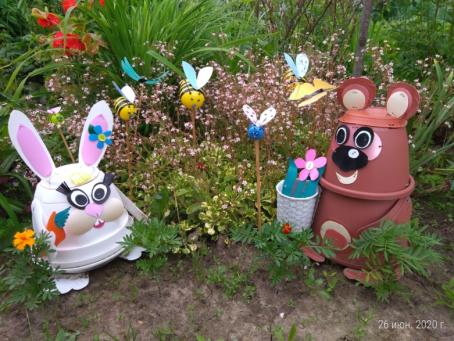 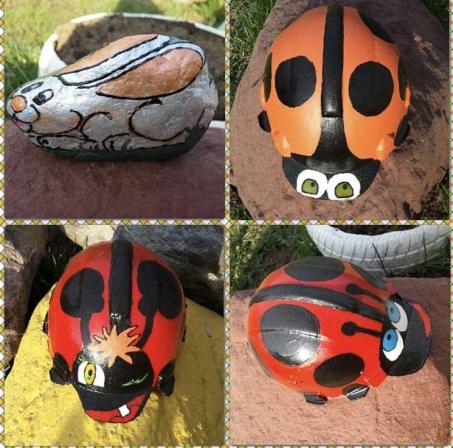 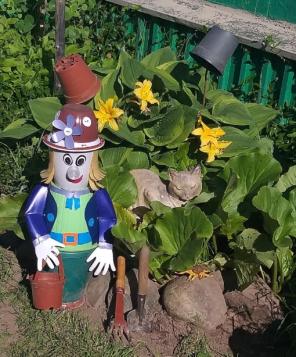 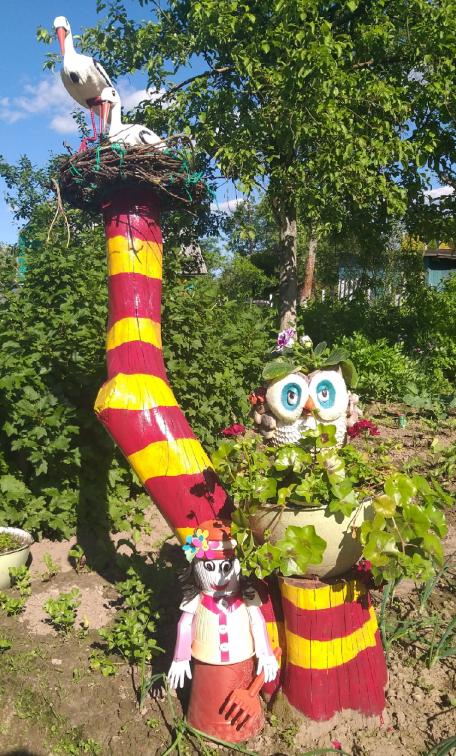 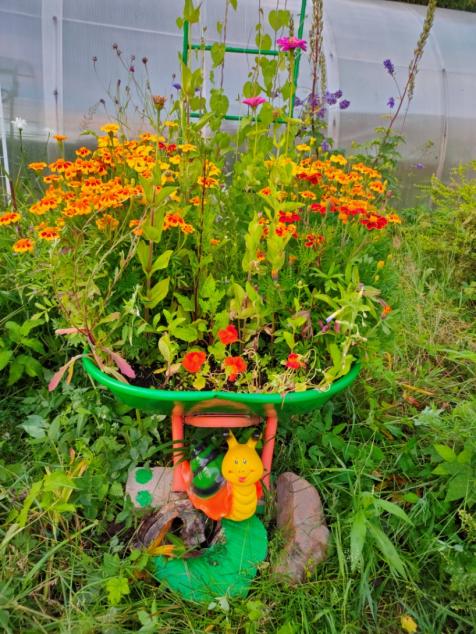 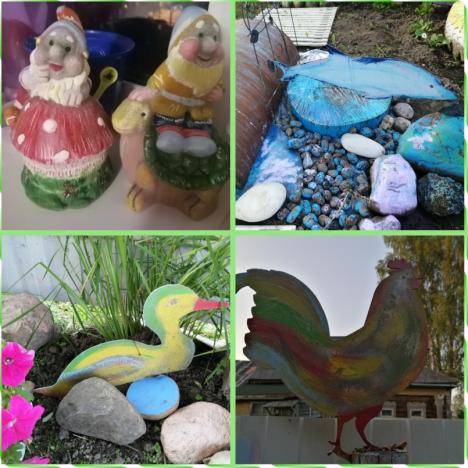 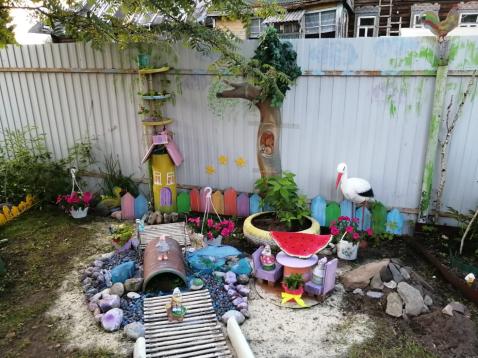 